Ո Ր Ո Շ ՈՒ Մ
07 հոկտեմբերի 2022 թվականի   N 603 ՎԱՆԱՁՈՐ ՀԱՄԱՅՆՔԻ ՂԵԿԱՎԱՐԻ 12․08․2022 ԹՎԱԿԱՆԻ ԹԻՎ CPP0-0000-2404 ՆԱԽԱԳԾՄԱՆ ԹՈՒՅԼՏՎՈՒԹՅՈՒՆԸ (ՃԱՐՏԱՐԱՊԵՏԱՀԱՏԱԿԱԳԾԱՅԻՆ ԱՌԱՋԱԴՐԱՆՔ) ՉԵՂՅԱԼ ՃԱՆԱՉԵԼՈՒ ՄԱՍԻՆ Հիմք ընդունելով Յանա Մկրտչյանի դիմումը, ղեկավարվելով «Տեղական ինքնակառավարման մասին» ՀՀ օրենքի 35-րդ  հոդվածի 1-ին մասի 24-րդ  կետով՝ որոշում եմ.1. Չեղյալ ճանաչել Վանաձոր համայնքի ղեկավարի 12․08․2022թ․ թիվ CPPO-0000-2404 նախագծման թույլտվությունը (ճարտարապետահատակագծային առաջադրանք): 2. Համայնքապետարանի աշխատակազմի քարտուղարության, տեղեկատվության և աշխատանքի  բաժնին` որոշման մեկ օրինակն ուղարկել հողամասի սեփականատիրոջը:ՀԱՄԱՅՆՔԻ ՂԵԿԱՎԱՐԻ  ՊԱՇՏՈՆԱԿԱՏԱՐ՝     ԱՐԿԱԴԻ  ՓԵԼԵՇՅԱՆ Ճիշտ է՝ԱՇԽԱՏԱԿԱԶՄԻ ՔԱՐՏՈՒՂԱՐԻ
ԺԱՄԱՆԱԿԱՎՈՐ ՊԱՇՏՈՆԱԿԱՏԱՐ		           	   Հ․ ՎԻՐԱԲՅԱՆ
ՀԱՅԱՍՏԱՆԻ ՀԱՆՐԱՊԵՏՈՒԹՅԱՆ ՎԱՆԱՁՈՐ ՀԱՄԱՅՆՔԻ ՂԵԿԱՎԱՐ
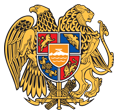 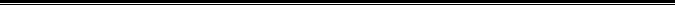 Հայաստանի Հանրապետության Լոռու մարզի Վանաձոր համայնք
Ք. Վանաձոր, Տիգրան Մեծի 22, Ֆաքս 0322 22250, Հեռ. 060 650044, 060 650040 vanadzor.lori@mta.gov.am, info@vanadzor.am